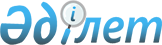 Қауымдық сервитут белгілеу туралыТүркістан облысы Қазығұрт ауданы әкiмдiгiнiң 2018 жылғы 21 қарашадағы № 155 қаулысы. Түркістан облысының Әдiлет департаментiнде 2018 жылғы 27 қарашада № 4810 болып тiркелдi
      Қазақстан Республикасының 2003 жылғы 20 маусымдағы Жер кодексінің 17 бабының 5-1) тармақшасына және 69 бабының 4 тармағына, "Қазақстан Республикасындағы жергілікті мемлекеттік басқару және өзін-өзі басқару туралы" Қазақстан Республикасының 2001 жылғы 23 қаңтардағы Заңының 31 бабының 1 тармағы 10) тармақшасына сәйкес, Қазығұрт ауданының әкімдігі ҚАУЛЫ ЕТЕДІ:
      1. Осы қаулының қосымшасына сәйкес "TNS-Plus" жауапкершілігі шектеулі серіктестігі магистральды талшықты оптикалық байланыс желісін орналастыру және пайдалану үшін жердің меншік иелері мен жер пайдаланушылардан алып қоймастан жер учаскелерінде 49 (қырық тоғыз) жыл мерзімге қауымдық сервитут белгіленсін.
      2. Алынып тасталды – Түркістан облысы Қазығұрт ауданы әкімдігінің 30.06.2022 № 189 (алғашқы ресми жарияланған күнінен кейін күнтізбелік он күн өткен соң қолданысқа енгізіледі) қаулысымен.


      3. Осы қаулының орындалуын бақылау аудан әкімінің орынбасары С.Нұрмановқа жүктелсін.
      4. Осы қаулы оның алғашқы ресми жарияланған күнінен кейін күнтізбелік он күн өткен соң қолданысқа енгізіледі. Магистральды талшықты оптикалық байланыс желісін орналастыру және пайдалану үшін қауымдық сервитут белгіленетін жер учаскелері
      кестенің жалғасы
					© 2012. Қазақстан Республикасы Әділет министрлігінің «Қазақстан Республикасының Заңнама және құқықтық ақпарат институты» ШЖҚ РМК
				
      Аудан әкімі

Т.Т. Телғараев
Қазығұрт ауданы әкімдігінің
2018 жылғы 21 қараша
№ 155 қаулысына қосымша
№
Жер пайдалану шылар атауы
қауымдық серви туттың әрекет ету көлемі (гектар)
соның ішінде:
соның ішінде:
соның ішінде:
соның ішінде:
соның ішінде:
соның ішінде:
№
Жер пайдалану шылар атауы
қауымдық серви туттың әрекет ету көлемі (гектар)
ауыл шаруашық мақсатындағы жерлер
оның ішінде:
оның ішінде:
оның ішінде:
оның ішінде:
оның ішінде:
№
Жер пайдалану шылар атауы
қауымдық серви туттың әрекет ету көлемі (гектар)
ауыл шаруашық мақсатындағы жерлер
егістік 
оның ішінде:
көп жылдық екпелер
шабындық 
жайылым
№
Жер пайдалану шылар атауы
қауымдық серви туттың әрекет ету көлемі (гектар)
ауыл шаруашық мақсатындағы жерлер
егістік 
суармалы егістік
көп жылдық екпелер
шабындық 
жайылым
1
2
3
4
5
6
7
8
9
1
Қызылқия ауыл округі
4,272
1,776
1,752
2
Шарбұлақ ауыл округі
2,6
1,328
1,272
3
Қазығұрт ауыл округі
4,740
4,740
4
Шарапхана ауыл округі
8,100
3,988
4,112
5
Қарабау ауыл округі
0,168
0,116
0,052
6
Қ.Абдалиев ауылдық округі
2,840
1,620
1,220
елдi мекендердiң жерi
өнеркәсiп, көлiк, байланыс, ғарыш қызметі, қорғаныс, ұлттық қауіпсіздік мұқтажына арналған жер және ауыл шаруашылығына арналмаған өзге де жер
ерекше қорғалатын табиғи аумақтардың жерi, сауықтыру мақсатындағы, рекреациялық және тарихи-мәдени мақсаттағы жер
орман қорының жері
су қорының жерi
босалқы жер
10
11
12
13
14
15
0,744